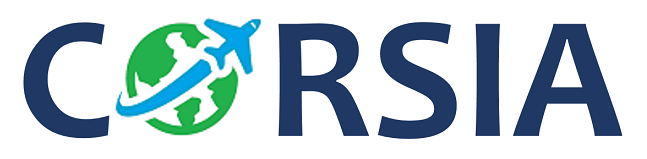 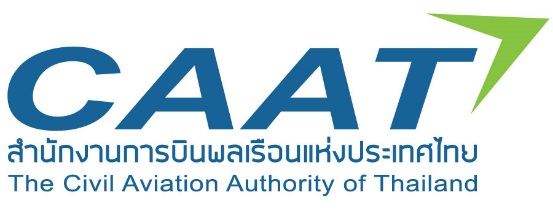 Responses to ICAO’s Proposal for the First Edition of Annex 16, Volume IVStandards and Recommended Practices (SARPs) for CORSIAAirline/Company						NoPage/SectionClauseComments